Технологическая карта мероприятия 


Наименование: Технологическая карта мероприятия «Домашние обязанности в семье», реализованного в технологии продуктивного чтения по программе развивающего курса «Человек. Жизнь. Экономика» (Основы финансовой грамотности) в начальной школе.

Разработал и провел: Воспитатель в группе продленного дня
 МАОУ «Прогимназия № 81» г. Сыктывкара
Гуляева Светлана Владимировна
г. Сыктывкар,2024 гКонспект занятия в технологии продуктивного чтенияПриложение № 1 Текст произведения«Как братья отцовский клад нашли»Жил когда-то на свете один человек. У него было три сына. Был тот человек старательный и трудолюбивый. Сыновья у него рослые, красивые, сильные, а работать не любили.Перед смертью отец открыл им тайну: «Вы знаете, что я и покойная ваша мать работали не покладая рук. За долгие годы скопили мы для вас богатство – горшок с золотом. Закопал я этот горшок возле дома, только не помню, в каком месте. Ищите мой клад, тогда будете жить, не зная нужды».Взяли братья заступы и стали копать. Раскопали всю землю, но ничего не нашли.Земля стала пышной и мягкой.– Раскопали мы землю – не пустовать же ей. Давайте посадим виноград, – сказал старший брат. Младшие братья согласились.Немного времени прошло, разросся у них большой да хороший виноградник. Созрели сочные, сладкие гроздья. И сказал тогда старший брат:– Недаром мы раскопали всю нашу землю: нашли мы в ней клад, о котором перед смертью отец говорил! Приложение №2 Карточки для практической работы «Распределение обязанностей в семье».Приложение №3 Рефлексия «Светофор»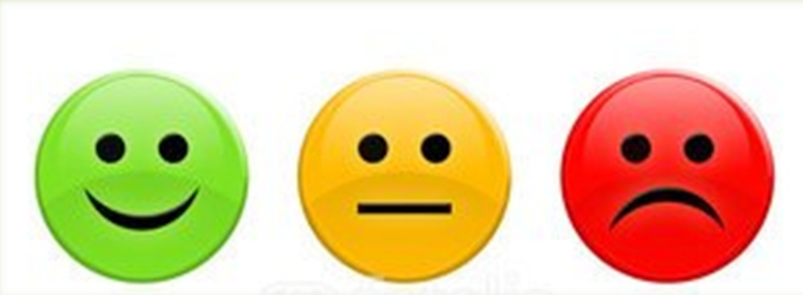   ЦельСодержание урокаСодержание урокаФормируемые УУД  ЦельДеятельность педагогаДеятельность ученикаФормируемые УУДI.Этап мотивации (самоопределения) к учебной деятельностиI.Этап мотивации (самоопределения) к учебной деятельностиI.Этап мотивации (самоопределения) к учебной деятельностиI.Этап мотивации (самоопределения) к учебной деятельностиМетоды, приемы обученияМетоды, приемы обученияДиалог учителя и учащихсяДиалог учителя и учащихсяФормы учебного взаимодействияФормы учебного взаимодействияФронтальная.Фронтальная.Цель: вызвать познавательный интерес к уроку.Включение в учебную деятельность на личностно-значимом уровне- Добрый день, ребята! -Как ваше настроение?- Чтобы урок наш был интересным и полезным, мы должны дополнить девиз нашего урока:Тексты будем мы … (читать),Информацию из текста …(извлекать),Точку зрения…(высказывать),На вопросы … (отвечать),И, конечно, без сомненья,Речь при этом … (развивать).Отвечают на приветствие учителя.Участвуют в диалоге.Проверяют свою готовность к уроку.Личностные: принятие своей роли ученика, соблюдение определенных правил поведения.Регулятивные: формирование волевой саморегуляции, умения настроить себя на работу и контролировать свою готовность к уроку.Коммуникативные: развитие умения вступать в мини-диалог.Предметные результаты: совершенствование произносительных навыков.II. Актуализация знанийII. Актуализация знанийII. Актуализация знанийII. Актуализация знанийМетоды, приемы обученияМетоды, приемы обученияДиалог учителя и учащихся, словарная работа, поиск лишней из представленных картинок.Диалог учителя и учащихся, словарная работа, поиск лишней из представленных картинок.Формы учебного взаимодействияФормы учебного взаимодействияФронтальная, индивидуальная. 137Фронтальная, индивидуальная. 137Цель - обеспечить осознание учащимися цели урока;Актуализировать знания о терминах «обязанности»;-обеспечить осознание учащимися цели урока;-вызвать познавательный интерес к уроку.Цель: постановка цели учебной деятельности, выбор способа и средств её реализации.Цель: Антиципация (предвосхищение, предугадывание предстоящего чтения).1)Постановка цели урокаНа слайде представлены 4 иллюстрацииА) Поиск лишней картинки из 4-х представленных-Посмотрите на слайд, и расскажите, что вы видите. (слайд 2)Подумайте, какое задание я придумала. -Правильно. И какая же лишняя?Как вы думаете, какие могут быть причины, что мама на картинке одна?-Как вы думаете, чему будет посвящено наше занятие по финансовой грамотности?    -Да, ребята, вы правы, тема, которую мы будем рассматривать на сегодняшнем уроке, связана именно с домашними обязанностями: «Домашние обязанности в семье». (Слайд № 3)Б) словарная работа-Давайте рассмотрим слово «обязанность», что оно означает.-А что означает слово «Семья»? (Слайд № 4)-Итак, обязанности в доме, семье – это то, что тебе доверено сделать и ты должен в меру своих сил, здоровья, умения выполнить и, конечно, с желанием.  -Как вы думаете, ребята, в хорошей и дружной семье все помогают друг другу? Заботятся о членах семьи?Конечно, и у каждого человека в семье есть свои обязанности. В семье, где все выполняют свои обязанности, всегда будет взаимопонимание и взаимоуважение. (Слайд № 5)А поможет нам в изучении темы произведение «Как братья отцовский клад нашли», это молдавская народная сказка.(слайд 6)-Какие цели перед собой поставим?Тема урока записывается на доске.Работа с текстом до чтения        2) Работа с заголовком-Какой возникает вопрос по заголовку?2)Работа с иллюстрацией (Слайд № 7)-Обратите внимание на иллюстрацию.-Какой возникает вопрос?-Мы можем ответить на эти вопросы прямо сейчас?1-мальчик помогает маме нести сумки; 2-мальчик помогает маме прибираться в доме; 3- мама моет посуду; 4- дети помогают маме готовить.Нужно найти лишнюю картинкуТа лишняя, где мама моет посуду, потому что на остальных дети маме помогают, а на 3 нет.Может быть, у нее нет детей, а может, дети не хотят помогать маме, они не выполняют свои домашние обязанности.-Домашним обязанностям.Обязанность – это когда каждый член семьи старается проявить заботу и оказать помощь другому члену семьиСемья – это группа живущих вместе близких родственников.-даПознакомимся с молдавской народной сказкой «Как братья отцовский клад нашли», проведем анализ произведения и с его помощью сформулируем выводы об обязанностях в семье.-Сколько братьев в сказке?-Какой клад нашли братья?-Как они его нашли?-Чем закончится рассказ? -Какая взаимосвязь финансового понятия «клад» с тем, что искали братья?Рассматривают иллюстрацию, высказывают свои предположения.-Кто изображен на иллюстрации?-Чем они заняты? -Почему человек справа идет с граблями, а остальные – сидят?Нет, нам нужно познакомиться с произведением.Личностные: проявление интереса к содержанию, умение высказывать свою точку зрения.Регулятивные: определение цели и задач урока, участие в коллективном обсуждении темы.Умение высказывать свое предположение на основе работы с иллюстрацией и названием произведения;Познавательные: умение строить логическое высказывание, используя личный опыт, умение выделять лишнюю из предложенных картинок.Умение формулировать проблему.III. Этап открытия новых знанийIII. Этап открытия новых знанийIII. Этап открытия новых знанийIII. Этап открытия новых знанийМетоды, приемы обученияМетоды, приемы обученияЧтение с остановками, вопросы к автору. Диалог воспитателя и учащихся. Сбор, анализ полученной информации.Чтение с остановками, вопросы к автору. Диалог воспитателя и учащихся. Сбор, анализ полученной информации.Формы учебного взаимодействияФормы учебного взаимодействияФронтальная, индивидуальнаяФронтальная, индивидуальнаяЦель: достижение понимания текста на уровне содержания- организовать деятельность учащихся -организовать структурирование учащимися новой информации-обеспечить применение полученных знаний-совершенствовать умение учащихся задавать свои вопросы автору по ходу чтения. Работа с текстом во время чтения        1.Первичное чтение текста по частям, параллельно ведется диалог с автором. (Приложение № 1)В – вопрос к автору текста, возникающий после прочтения определенных фраз. Или обращение учителя к классу, побуждающее задать такой вопрос.  О – предложение ученикам спрогнозировать ответ на возникший вопрос к автору.   П – предложение ученикам проверить свои предположения после прочтения тех фрагментов текста, которые позволяют увидеть авторские ответы на возникшие вопросы.З – зеркало (загляни в «волшебное зеркало», подумай, что случится дальше).Дети используют волшебные палочки-открывалочки (непрозрачные закладки, с помощью которых текст «открывается» по строчкам).     Жил когда-то на свете один человек. У него было три сына. Был тот человек старательный и трудолюбивый. В: Какой вопрос вы зададите автору?О: Как вы сами думаете? П: Проверим себя, читая дальше.Сыновья у него рослые, красивые, сильные, а работать не любили.П: Это будет ответом на вопрос? Совпал ли он с Вашими предположениями?Перед смертью отец открыл им тайну: «Вы знаете, что я и покойная ваша мать работали не покладая рук. За долгие годы скопили мы для вас богатство – горшок с золотом. Закопал я этот горшок возле дома, только не помню, в каком месте. Ищите мой клад, тогда будете жить, не зная нужды».З: Как вы думаете, что будет дальше? Взяли братья заступы и стали копать. П: Это будет ответом на вопрос? Совпал ли он с Вашими предположениями?В: Какой вопрос можно задать автору?О: Как вы сами думаете? П: Проверим себя, читая дальшеРаскопали всю землю, но ничего не нашли.П: Это будет ответом на вопрос?Совпал ли он с Вашими предположениями?Земля стала пышной и мягкой.З: Как вы думаете, что будет дальше? – Раскопали мы землю – не пустовать же ей. Давайте посадим виноград ,– сказал старший брат. Младшие братья согласились.П: Это будет ответом на вопрос? Совпал ли он с Вашими предположениями?Немного времени прошло, разросся у них большой да хороший виноградник. Созрели сочные, сладкие гроздья.В: Какой вопрос можно задать автору?О: Как вы сами думаете? П: Проверим себя, читая дальшеРаскопали всю землю, но ничего не нашли.П: Это будет ответом на вопрос?Совпал ли он с Вашими предположениями? И сказал тогда старший брат:– Недаром мы раскопали всю нашу землю: нашли мы в ней клад, о котором перед смертью отец говорил! В: Какой вопрос вы зададите автору?О: Как вы сами думаете? -Вот и ответили на вопрос к заголовку.-Какими же были сыновья?Ответы ребят принимаются, но не комментируютсяТоже трудолюбивыми или ленивыми…ДаТайна – это какой-то секрет, скрываемый от других.Не покладая рук- трудиться много и усердно.Ответы ребят принимаются, но не комментируются.Заступы - лопаты-Нашли ли братья горшок с золотом?Да или нетОтветы ребят принимаются, но не комментируются.-О каком кладе идет речь?-Это труд и его результаты – урожай.Личностные: формирование осознания степени усвоения материала, Регулятивные: развитие навыков контроля и коррекции выполненного задания.Коммуникативные: формирование навыков планирования учебного сотрудничества со сверстниками.Познавательные: развитие навыков работы с текстом, выделяя информацию по заданию, поиск и выделение необходимой информации, применение методов информационного поиска; умение осознанно строить речевое высказывание; моделирование;построение логической цепи рассуждений, анализ, синтез, выдвижение гипотез и их обоснование;Предметные: - совершенствование навыков чтения.V. Физкультминутка.V. Физкультминутка.V. Физкультминутка.V. Физкультминутка.- снятие усталости и напряжения,- внесение эмоционального заряда,- совершенствование общей моторики,- выработка четких движений во взаимосвязи с речью-А теперь, ребята, немного отдохнём: сделаем физминутку, разомнем наши мышцы.«Кто живёт у нас в квартире»Встаньте возле парт, повторяйте за мной.Раз, два, три, четыре, Кто живёт у нас в квартире?Раз, два, три, четыре, пять, Всех могу пересчитать: Папа, мама, брат, сестра, Кошка Мурка, два котёнка Мой сверчок, щегол и я Вот и вся моя семья Учащиеся проговаривают стихотворение с движениями.(хлопаем в ладоши)(шагаем на месте)(прыжки на месте)(шагаем на месте)(хлопаем в ладоши)(наклоны туловища влево-вправо)(повороты туловища влево-вправо)(хлопаем в ладоши).Личностные: формирование установки на здоровый образ жизни;формирование гражданского самосознания.Регулятивные:развитие навыков внимания и самоконтроля.Коммуникативные: развитие умения слушать и понимать, планировать и согласованно выполнять совместную деятельность.Познавательные: развитие навыков восприятия на слух глаголов действия.Предметные результаты:воспринимать на слух и понимать основное содержание.VI. Работа с текстом после чтения           VI. Работа с текстом после чтения           VI. Работа с текстом после чтения           VI. Работа с текстом после чтения           Методы, приемы обученияМетоды, приемы обученияДиалог учителя и учащихся. Сбор, анализ полученной информации.Диалог учителя и учащихся. Сбор, анализ полученной информации.Формы учебного взаимодействияФормы учебного взаимодействияФронтальнаяФронтальнаяЦель: реализация и фиксация нового знания.Обеспечение полноценного восприятие и понимание текста-организовать деятельность учащихся, -организовать структурирование учащимися новой информации,-обеспечить применение полученных знаний.1. Работа с иллюстрацией, заглавием текста- Вспомните, какие вопросы у вас возникали до чтения?-Давайте ответим на них.-Как вы думаете, как можно продолжить сказку? Что братья сделали с виноградом?-Как вы думаете, если бы братья уже с детства научились распределять домашние обязанности и помогали отцу, то папе было бы легче?-Какой был вопрос к заголовку? В. Сколько братьев в сказке?О. Братьев было трое.В. Какой клад нашли братья?О. Это труд и его результаты – урожай.В. Как они его нашли?О. Перекопали всю землю около дома, они трудились, поэтому земля стала рыхлая и мягкая, и братья посадили виноград. Они продали виноград и получили деньги на жизнь.В. Какая взаимосвязь финансового понятия «клад» с тем, что искали братья?О. Братья поняли, что благодаря труду, человек растет, развивается, становится крепче и уже во взрослой жизни будет зарабатывать на жизнь.  Да, распределение семейных обязанностей, труд в семье очень важны и ценны, ведь помогая родителям, мы даем им возможность отдыхать.В. Кто изображен на иллюстрации?О. Отец и его трое сыновей.В. Чем они заняты? О. Отец идет работать, а сыновья ничего не делают.В. Почему человек справа идет с граблями, а остальные – сидят?О. Потому что отец трудолюбивый, а дети – лентяи.Личностные: формирование осознания степени усвоения материала, осознания своей роли в группе.- развитие творческого воображения, выражение своих мыслей в соответствии с задачами и условиями коммуникации.Регулятивные: развитие навыков контроля и коррекции выполненного задания.Коммуникативные: формирование навыков планирования учебного сотрудничества со сверстниками.учиться работать в паре; выполнять различные роли.Познавательные: развитие навыков работы с текстом, выделяя информацию по заданию (выборочное чтение, работа над главной мыслью). умение проводить анализ, сравнение; сравнивать героев произведения, характеризовать их поступки.Предметные: - развитие умения употребления изученной лексики в известных ситуациях,- совершенствование навыков чтения.Цель: самопроверка умения применять новые знания в типовых условиях.2.Концептуальная (смысловая) беседа с выборочным чтением по тексту.-Ребята, какими качествами обладает отец? Найдите слова из текста.-А его сыновья?-Какое завещание оставил отец перед смертью? Найдите-ка эти строчки.-Почему ленивые сыновья стали копать землю?-О каком кладе говорил отец с сыновьями?-А о чем подумали братья?-Значит, о каком качестве отца идет речь?-Как вы думаете, что ценнее: горшок с золотом или умение трудиться?Да, ребята, перед смертью отец не зря сказал своим сыновьям: «… Ищите мой клад, тогда будете жить, не зная нужды». Произнося эти слова, старый молдаванин кладом называл умение трудиться. Поэтому и говорят: «Труд человека кормит, а лень – портит».  Труд помогает людям жить и в дружбе, и в достатке, обеспечивать себе жизнь.-Чему учит это произведение?3.Знакомство с понятием «Синквейн». Составление синквейна.Ребята, сейчас мы с вами познакомимся с новым понятием, оно называется синквейн.Слышали когда-нибудь, что такое «Синквейн»?«Синквейн» - это нерифмованное стихотворение, состоящее из 5 строк.Обратите внимание на схему синквейна (слайд № 8)- Что мы называем в начале? - Затем? - Следующая строчка? - 4 строка? -А заканчиваем чем? Сегодня мы составим его с одним из наших героев-отцом.-Кто?-Какой он? Что вы можете сказать?-Что он делает?-Что вы можете о нем сказать?-Слово – ассоциация (слайд № 9-13)-Итак, с каким новым понятием познакомились?-Что такое синквейн?Старательный и трудолюбивыйЛенивые«… Ищите мой клад, тогда будете жить, не зная нужды».Они хотели получить клад.Умение трудиться.Что в земле клад, именно поэтому они начали копать.МудростьУмение трудиться.Трудиться, не лениться, помогать старшим, взрослым..Слово- тема, предмет, отвечает на вопрос кто? что?2 слова-признака, отвечают на вопрос какой?3 слова — действия, что делает.Составляем предложение об этом предмете, объекте.Словом-ассоциацией или обобщающим словом, которое его описывает, суть темыОтец Трудолюбивый, заботливыйРаботает, помогает, пашетДобрый персонажМудростьСинквейнЭто нерифмованное стихотворение, состоящее из 5 строк.Предметные: -умение составлять синквейн.Познавательные:общеучебные: умение осознанно и произвольно строить речевое высказывание;Словесный: пояснениеПрактический: создание синквейнаФорма: фронтальнаяЦель: включение нового знания в систему знаний, решение задач на повторение и закрепление.4.Творческое задание. Работа в группах.   (Слайд 11)Слайд 15. Практическая работа «Распределение обязанностей в семье». -Ребята, а как распределены обязанности в вашей семье?Сейчас вы поработаете в группах. Вам предстоит распределить обязанности среди членов семьи. Наклеить словосочетания на ватман и ознакомить нас. 1 подгруппа выбирает обязанности для мамы, 2 подгруппа – для папы, а 3 – для детей.Словосочетания (на полосках бумаги заранее заготовленные): мыть посуду, мыть полы, мыть обувь, вытирать пыль, стирать, готовить завтрак, готовить обед, готовить ужин, готовить в выходные дни, ухаживать за домашними животными, пылесосить в доме, поливать комнатные растения, заниматься с младшими детьми, выносить мусор, сходить в магазин, починить мебель, чинить одежду.-Давайте посмотрим, что у вас получилось?-Молодцы.Слайд 14-  я предлагаю посмотреть, как распределяют семейные обязанности большинство россиян, по мнению ученых Всероссийского центра изучения общественного мнения.Сравните со своими результатами. У кого получились похожие результаты? Молодцы!    Вывод: Нужно обязательно помнить, что от труда всех членов семьи зависит её благополучие. Все понемногу – и тепло, и сыто, и уютно, и всем хорошо. Главное – желание и стремление каждого домочадца создать уют и благополучие. В семье мы получаем первые трудовые навыки, старшие поколения передают свой опыт младшим.-Ребята, а вы справитесь с домашними обязанностями, которые сегодня перечислили?Коммуникативные: формирование навыков планирования учебного сотрудничества со сверстниками.учиться работать в группе; выполнять различные роли.Личностные: развитие навыков нравственно-этического оценивание содержания.VI. РефлексияVI. РефлексияVI. РефлексияVI. РефлексияМетоды, приемы обученияМетоды, приемы обученияДиалог учителя и учащихся, рефлексия «Светофор»Диалог учителя и учащихся, рефлексия «Светофор»Формы учебного взаимодействияФормы учебного взаимодействияИндивидуальная, фронтальная.Индивидуальная, фронтальная.Цель: осмысление процесса и результата деятельности, самооценка урока, осознание метода построения нового знания.Педагог предлагает оценить факт достижения урока.(возвращаемся к вопросам этапа работы с текстом до чтения, совпали ли ожидания)-Ребята, какие цели мы с вами ставили в начале занятия?Мы их достигли?-Каким способом?-Чему нас учит сказка?Оцените себя: (Слайд 15) (Приложение№ 3)-На ваших партах лежат кружочки красного, желтого и зеленого цветов. Что они вам напоминают? Давайте оценим свою работу на уроке:Красный цвет означает, что вы плохо поняли прочитанный текст, не поняли тему урока, не смогли ответить на вопросы.Желтый цвет означает, что вы допустили единичные ошибки, остались кое-какие вопросы и надо перечитать текст еще раз.Зеленый цвет означает, что вы были активными на уроке и поэтому вы поняли тему урока, со всеми заданиями справились. Всем спасибо за занятие. До свидания!Учащиеся оценивают степень достижения цели, осуществляют самооценку собственной учебной деятельности, соотносят цель и результаты, степень их соответствия.Познакомимся с молдавской народной сказкой «Как братья отцовский клад нашли», проведем анализ произведения и с его помощью сформулируем выводы об обязанностях в семье.-Да.Мы познакомились с молдавской народной сказкой «Как братья отцовский клад нашли», в результате анализа произведения сделали выводы, от труда всех членов семьи зависит её благополучие. Только грамотно распределяя домашние обязанности, в семье будет взаимопонимание и взаимоуважение. Родители будут меньше уставать и все успевать, если дети им будут помогать.Сказка учит нас помогать взрослым, грамотно распределяя в семье домашние обязанности, быть трудолюбивыми.«Светофор».Учащиеся поднимают цвет кружка в соответствии с достигнутыми на уроке результатами.Личностные:формирование внутренней мотивации, самооценки на основе критерия успешности; умения понимания причин успеха/неуспеха в учебной деятельности; следование моральным нормам и этическим требованиям.Регулятивные: развитие умения фиксировать факт завершения действий.Развитие умений соотносить цели и результаты своей деятельности.Познавательные:развитие умения структурировать знания.Коммуникативные:формирование своего мнения и позиции;умение выражать свои мысли.формулирование и аргументация своего мнения, учет разных мнений; использование критериев для обоснования своего суждения; мыть посудустиратьмыть полы,готовить пищучистить обувь,ухаживать за домашними животнымивытирать пыль,готовить в выходные днипылесосить в домеполивать комнатные растениязаниматься с младшими детьмивыносить мусорпокупать продуктыпочинить мебельзаботиться о больныхгладить одеждумыть посудустиратьмыть полы,готовить пищучистить обувь,ухаживать за домашними животнымивытирать пыль,готовить в выходные днипылесосить в домеполивать комнатные растениязаниматься с младшими детьмивыносить мусорпокупать продуктыпочинить мебельзаботиться о больныхгладить одеждумыть посудустиратьмыть полы,готовить пищучистить обувь,ухаживать за домашними животнымивытирать пыль,готовить в выходные днипылесосить в домеполивать комнатные растениязаниматься с младшими детьмивыносить мусорпокупать продуктыпочинить мебельзаботиться о больныхгладить одежду